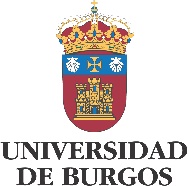 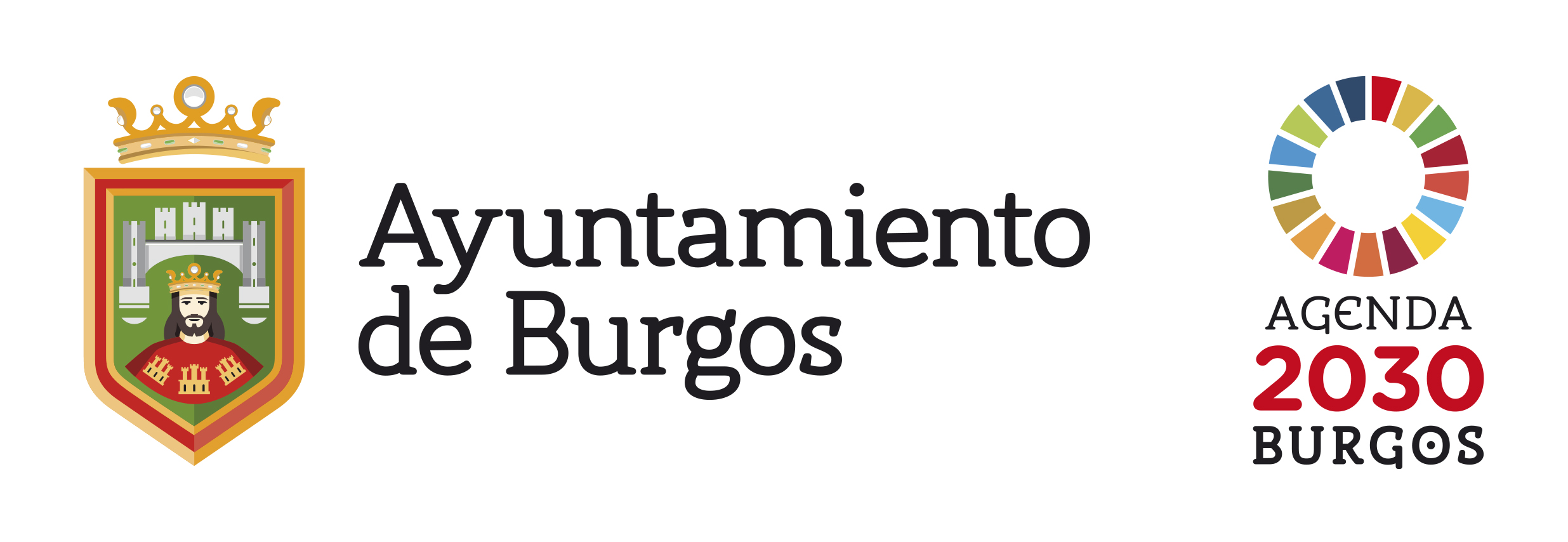 Título del ProyectoCoordinador/a del ProyectoEquipo participante (para Proyectos de grupo)Materias involucradas en el Proyecto y semestreAdjuntar ficha de Proyecto ApS El/la solicitante firmante de la  presente solicitud se  compromete, en caso de concesión, a cumplir con las obligaciones establecidas en las Bases de la presente Convocatoria.En ____________________________, a _____ de ______________________ de 2023.Fdo. Coordinador/aSra. Vicerrectora de Internacionalización y Cooperación.Anexo I: Instancia de solicitud (curso 2023/2024)Nombre y apellidosE-mailDepartamento: Área:Entidad:Titulación:Grado/MásterFacultad/EscuelaNombre y apellidosNIFFacultad/EscuelaCorreo electrónicoAsignaturaSemestreTitulación